COMMISSION JURIDICTIONNELLE DE DISCIPLINEEtude de 18 affaires disciplinaires.DIRECTION DES COMPETITIONSHomologation des résultats de la 25° journée « honneur » U19 et séniors.Homologation des résultats de la 26° journée « honneur » séniors.Homologation des résultats de la 20° journée « Pré-honneur » U19 et séniors.Classement « Honneur » et Pré-Honneur U19 et séniors.Programmation de la 27° journée « honneur » U19 et séniors les 19 et 20 Avril 2019.Programmation de la 26° journée « honneur » U19 le 23 Avril 2019.Programmation de la 21° journée « Pré-honneur » U19 et séniors les 19 et 20 Avril 2019.Programmation des matchs de jeunes U15-U17 les 19 et 20 Avril 2019.Groupe A : 17° Journée.Groupe B : Mise à jour du calendrier.Programmation rencontres 2ème tour coupe de Wilaya en jeunes U15-U17.Etude de deux (05) affaires litigieuses.DIRECTION TECHNIQUE DE L’ARBITRAGEDésignations des arbitres pour les rencontres du 19 et 20 Avril 2019 (U19 et Séniors).Désignations des arbitres pour les rencontres du 23 Avril 2019 (U19) Honneur.Désignations des arbitres pour les rencontres du 19 et 20 Avril 2019(Catégorie jeunes).Désignations des arbitres pour les rencontres du 2ème tour de la coupe de Wilaya (Catégorie jeunes).Causeries hebdomadaires du mardi.DIRECTION ADMINISTRATION ET FINANCESPAIEMENT DES FRAIS DE LICENCES2018-2019Les clubs sont tenus de s’acquitter des sommes de confection des licences mentionnées dans le tableau ci-après, avant la clôture de la saison sportive.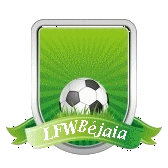 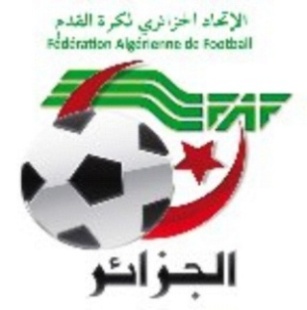 DIRECTION TECHNIQUE DE WILAYA D’ARBITRAGE.REUNION DU 16.04.2019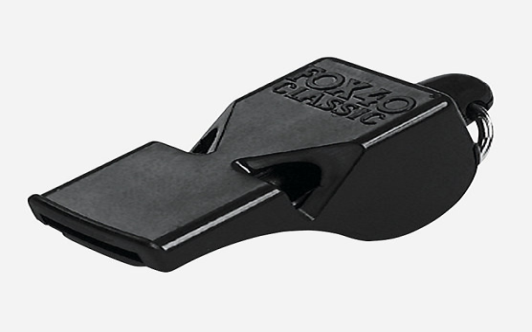 Membres présents :BOUZELMADEN	     Mohamed          Président CAWMESSAOUDI            Aissa	            SecrétaireYOUBI                    Mohamed          Membre IDIRENE		    Zahir                 Membre  ZIANE                    Madjid               Membre ORDRE  DU  JOUR SONATRACH : Sollicitant des d’arbitres pour tournoi national Futsal.J I.Ouazzoug : Sollicitant des d’arbitres pour tournoi écoles de football.Désignation des arbitres division Honneur (Séniors) le Mardi 16.04.2019. Désignation des arbitres division honneur, pré-honneur et jeunes pour la journée du 19 et 20.04.2019.    Désignation des arbitres coupe de Wilaya jeunes pour la journée du 19 et 20.04.2019.                                                   COMMISSION DE FORMATION ET D’EVALUATIONDES  ARBITRESSEANCE DU MARDI  16/04/2019 Membres présents :-Mr    YOUBI       Mohamed                     Président de la Commission de  Formation                                                                                   et  d’évaluation des arbitres  -formateur – -Mr  BOUZELMADEN  Mohamed            D T W A  Formateur- Mr  ZIANE MADJID                                   Membre  formateur  -Mr    IDIRENE         Zahir                           Membre  Formateur-Mr    BOUZERAR      Ahmed                     Membre  Formateur -Mr    YAHI              Omar                           Membre  Formateur  CAUSERIES DU MARDI  16/04/2019  A  17 H00 Thème :   Loi 6 autres arbitres      -  sera animé par Mr BOUZELMADEN   MOHAMED   NB :     Le formateur doit établir une feuille de présence pour les arbitres                               LE  SUPPORT  DE  L’ARBITRELA  COORDINATION               La coordination entre l’Arbitre principal et  ses arbitres assistants est la véritable vocation pratique de l’arbitrage.                La bonne coordination dépend des consignes que donne l’arbitre principal à ses assistants sans développer un complexe de supériorité et des  arbitres assistants qui acceptent de coopérer sincèrement avec leur collègue. Les arbitres assistants doivent assister  et sans insister.               En principe, lorsque les cas de décisions qui prêtent naissance à des litiges, c'est-à-dire : le but douteux , le hors jeu , le pénalty et l’exclusion de joueurs sont bien jugés par les arbitres , un , match se déroule dans des conditions normales .              La plus part des faux jugements du hors-jeu sont provoqués  par des arbitres assistants qui se laissent absorber par le jeu , au lieu de surveiller l’attaquant le plus avancé  et   de  se  positionner  toujours à la hauteur de l’avant dernier défenseur .             On dit que lorsque l’arbitrage se porte bien c’est tout le mécanisme du football qui se développe.             Et pour mener à bien cette noble mission, l’arbitre doit être préparé physiquement, théoriquement et  moralement.   La maitrise de soit conduit à l’impartialité, à l’imperméabilité aux événements et à  l’environnement.               Les qualités relationnelles, l’intelligence et la psychologie sont les fondements de la personnalité  de Monsieur  l’Arbitre  responsable  de l’application des lois du jeu dans la  lettre  et  l’esprit..                                                                      Par Mr  MOHAMED  YOUBI, Instructeur Formateur                               Président de la commission de formation et d’évaluation des arbitres                                                    de la ligue de football de la Wilaya de Béjaia      الاتحاديـــة الجزائريـــة لكـــرة القـــدمLIGUE DE FOOTBALL DE LA WILAYA DE BEJAIACOMMISSION JURIDICTIONNELLE DE DISCIPLINEREUNION DU 16.04.2019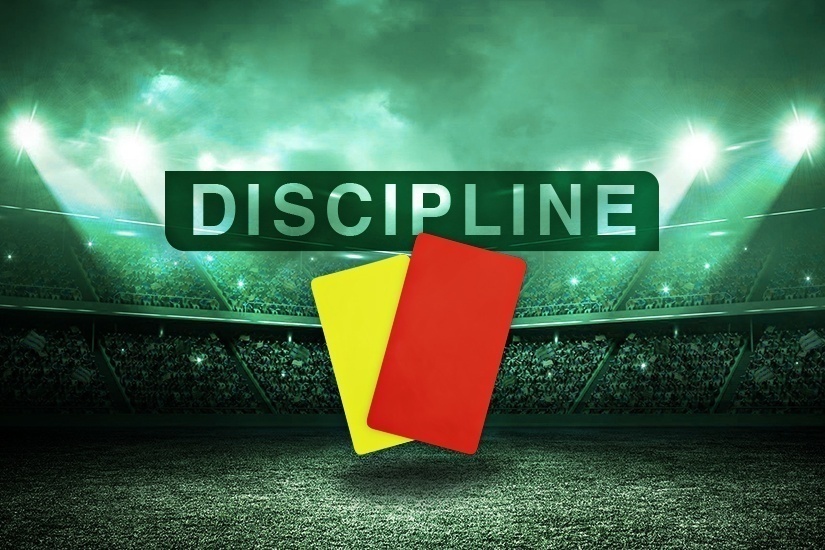 Membres présents :Maitre YOUBI Mohamed         PrésidentMr MEZIANE  Karim               SecrétaireMr IDIR          LAID                MembreOrdre du jour :   Traitement des Affaires Disciplinaires.Honneur-séniorsAffaire n°406 : Rencontre « CRBA   –CRBAR  » Du 13/04/2019BOURAI           BRAHIM        lic n°061601  «CRBAR» 02 MF pour faute grossière (art 109 RG amateur )CHOUGUITIKINAS               lic n°061315  « CRBA» Avertissement AJIKHLEF         YACINE          lic n°061314  « CRBA» Avertissement AJBOUIRA        AMIROUCHE   lic n°061608  « CRBAR» Avertissement AJMESBAH      ZINEEDDINE   lic n°061618  « CRBAR » Avertissement AAffaire n°407 : Rencontre «GB  – AST   » Du 13/04/2019BAHRI             YANIS          lic n°061588 « GB» Avertissement AJMESSAOUDI    SYPHAX      lic n°061352  « AST» Avertissement AJAffaire n°408: Rencontre « ARBB  –    JSIO  » Du 12/04/2019MEDDOURENE    NOURDDINE  lic n°061823 «  ARBB» Avertissement AJBEGHADAOUI      DARID         lic n°062629 «  JSIO» Avertissement AJAffaire n°409 : Rencontre « OMC– SRBT » Du 13/04/2019BELHADDAD      BILLAL            lic n°061049  « OMC» Avertissement AJAffaire n°410: Rencontre « OF – SSSA  » Du 13/04/2019BENHAMOUDI     SOFIANE         lic n°061161 « OF» Avertissement AJAffaire n°411 : Rencontre « JSIO  –JSBA  » Du MARDI 16/04/2019SEBAHI       ZINZEDDINE    lic n°061259  « JSIO»   Avertissement JDAIT ALIOUA ABDELHAK     lic n°061268  « JSIO» Avertissement JDBENSETTI   YANIS             lic n°061781  « JSIO» Avertissement AJMANSEUR    BADERDDINE lic n°061767«  JSIO » Avertissement JDMOUZAIA     DJALLAL       lic n°061654  «  JSBA » Avertissement JDIKHLEF        FOUAD         lic n°061665 «  JSBA » Avertissement AJAffaire n°412 : Rencontre « AST– CRBA » Du MARDI 16/04/2019HAMMOUMRAOUI    AMIROUCHE lic n°061716 « AST» 01 MF POUR CUMUL AJ/AJAffaire n°413 : Rencontre « OA  –OMC  » Du MARDI 16/04/2019GHILAS        MOHAMED   lic n°061032« OMC»   Avertissement AJTOUATI       WALID         lic n°061014 « OMC» Avertissement AJAffaire n°414 : Rencontre « SSSA  –NCB » Du MARDI 16/04/2019DAHMANE    OUALID          lic n°061082 « SSSA» Avertissement AJCHAKRI       NADJIB          lic n°061071 «SSSA»  Avertissement AJSAIDJ          NASSIM         lic n°061081  «SSSA   »Avertissement JDLAIFAOUI     LOUNIS         lic n°061217  «NCB»  Avertissement JDAMIROUCHE   AHMED       lic n°061430  «NCB» Avertissement AJPré-Honneur – SéniorsAffaire n°416 : Rencontre « OST – RCIA  » Du 12/04/2019REBOUH      DJAAFAR      lic n°061349 « OST» » Avertissement AJAROUM       MED  SAID     lic n°061233  «RCIA » Avertissement AJHAMANE       SALIM         lic n°061238  « RCIA» Avertissement AJDJETTANE    AMINE        lic n°061234  « RCIA» Avertissement AJAffaire n°417 : Rencontre « JST    – JSB  » Du 13 /04/2019AZZOUG           FOUAD        lic n°061142 « JST»Avertissement AJHADDOUR       MAZIGH       lic n061140   « JST » Avertissement JDHAMA             FOUAD         lic n°061250  « JST » Avertissement AJCHEKRI          AHCENE      lic n°061693   « JSB» Avertissement JDMAOUCHE      SOFIANE     lic n°061690   « JSB» Avertissement AJAffaire n°418 : Rencontre « CSATT– FET  » Du 13/04/2019REMINI          KAMEL      lic n°061295 « CSATT» Avertissement AJAZERRADJ    LOUCIF     lic n°061592   «FET» Avertissement AJAffaire n°419 : Rencontre « JSM– JSD  » Du 12/04/2019CHABANI         RABAH            lic n°061193« JSM» Avertissement AJYOUCEF KHOUDJA AB/SLAM lic n061184  « JSD» Avertissement AJSMAOUN        DHIRAR           lic n°061219  « JSD »Avertissement AJHAMAR         OUALID            lic n°061208« JSD» Avertissement JDAffaire n°4120 : Rencontre « WRBO – ESTW » Du 13/04/2019AIT  BRAHAM  YACINE         lic n°061481 « WRBO»  Avertissement AJCHAKAL         JUGURTHA    lic n061697  « WRBO » Avertissement AJMAMERI          LYES            lic n°061810  « WRBO » Avertissement JDOUBERNINE    SAMY           lic n°061418  « ESTW»  Avertissement JDKHENTOUS    MOUNIR       lic n°061409  « ESTW» Avertissement JD                                        Honneur-U19Affaire n°421 : Rencontre « GB– AST » Du 13/04/2019ZIANE               YOUBA       lic n°062685  « GB» 01 MF POUR CUMUL AJ/AJAISSAOUI          HAMID      lic n°062434  «  GB » Avertissement AJBOUHALLOUL  SOFIANE    lic n°062332 « AST» Avertissement AJBOUCHEBAH    YANIS        lic n°062743 « AST » Avertissement AJAffaire n°422 : Rencontre « CRBA– CRBAR » Du 13/04/2019ACHOUR           HAMZA       lic n°062416 « CRBA» Avertissement JDADJTOUTAH     AMAZIGH   lic n°062398  « CRBAR» Avertissement AJAffaire n°423: Rencontre « JSBA   – CSPC»  Du 013/04/2019SAIDANI     YACINE          licn°062382 « CSPC » (02) MF+ Amende de 7000 DA pour comportement antisportif envers officiel(ART 100 RG DES JEUNES)                            Pré-Honneur – U 19    Affaire n°424 : Rencontre « OST – RCIA  » Du 12/04/2019BOULILA     YANIS     lic n°062393 « OST » 01 MF POUR CUMUL AJ/AJETAT RECAPITULATIF DES AFFAIRES   DISCIPLINAIRES TRAITEESJournéesdu 12/13 ET 16-04-2019DIRECTION DES COMPETITIONSRéunion du 16-04-2019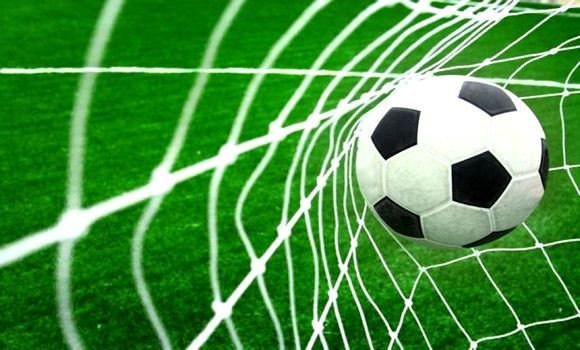 Etaient présents :    MOSTPHAOUI   LACHEMI		Président		                   BELAID		ZAHIR		Secrétaire 		                   FERRAH		MUSTAPHA	Membre		                   BETKA		BOUZID		MembreObjet : étude des affaires litigieusesAFFAIRE n°77 : Rencontre   WAT – GCB (U17)  du 13/04/2019         Après lecture de la feuille de match Vu les pièces versées au dossier Attendu qu’à l’heure prévue de la rencontre, les équipes des deux clubs étaient présentes sur le terrain.Attendu que l’équipe du GCB s’est présentée avec un effectif amoindri (-11 joueurs).Attendu que, dans ce cas, la rencontre ne peut avoir lieu.Par ces motifs, la commission décide : Des sanctions suivantes :Match perdu par pénalité à l’équipe U17 du club GCB au profit de celle du club WAT sur le score de 03 buts à 00.Défalcation d’un (01) point à l’équipe U17 du GCB.Amende de 5000,00 DA (Cinq Mille Dinars) au club du GCB.Art : 49 R.G  FAF JeunesAffaire N° 78 : Match OMC / SRBT ( U19 ) du 13/04/2019                   -  Après lecture de la feuille de match                 -  Vu les pièces versées au dossier Attendu que la rencontre était régulièrement programmée au stade de Barbacha ; Attendu qu’à l’heure prévue de la rencontre, l’équipe du club SRBT était absente.Attendu que cette absence a été régulièrement constatée dans les formes et délais réglementaires.Attendu que l’équipe du club SRBT est arrivée en retard au stade (après la remise des feuilles de matchs).Par ces motifs, la Commission décide :Match perdu par pénalité à l’équipe U19 du Club SRBT pour en attribuer le gain à celle du Club OMC qui marque trois (3) points et un score de Trois (03) buts à Zéro (00).Amende de 1500 DA au club SRBT (Article 43 des RG – jeunes).Affaire N° 79 : Match JST / JSB ( U19 ) du 13/04/2019                   -  Après lecture de la feuille de match                 -  Vu les pièces versées au dossier Attendu que la rencontre était régulièrement programmée au stade de Tamridjet ; Attendu qu’à l’heure prévue de la rencontre, l’équipe du club JSB était absente.Attendu que cette absence a été régulièrement constatée dans les formes et délais réglementaires.Attendu que l’équipe du club JSB est arrivée en retard au stade (après la remise des feuilles de matchs).Par ces motifs, la Commission décide :Match perdu par pénalité à l’équipe U19 du Club JSB pour en attribuer le gain à celle du Club JST qui marque trois (3) points et un score de Trois (03) buts à Zéro (00).Amende de 1500 DA au club JSB (Article 43 des RG – jeunes).COUPE DE WILAYAAFFAIRE n°80 : Rencontre   USTB - OF  (U15)  du 12/04/2019Non déroulement de la rencontreAprès lecture de la feuille de match Vu les pièces versées au dossier. Attendu qu’à l’heure prévue de la rencontre,  l’équipe de l’OF ne s’est pas présentée sur le terrain.Attendu que cette absence a été régulièrement constatée dans la forme et délai règlementairesAttendu que le club de l’OF n’a fourni aucune justification à l’appui de son dossier.Par ces motifs, la Commission décide :Match perdu par pénalité à l’équipe U15 du club OF au profit de celle du club USTB sur le score de 03 buts à 00.Qualification de l’équipe U15 du club USTB pour le prochain tour.AFFAIRE n°81 : Rencontre   USTB - OF  (U17)  du 12/04/2019Non déroulement de la rencontreAprès lecture de la feuille de match Vu les pièces versées au dossier. Attendu qu’à l’heure prévue de la rencontre,  l’équipe de l’OF ne s’est pas présentée sur le terrain.Attendu que cette absence a été régulièrement constatée dans la forme et délai règlementairesAttendu que le club de l’OF n’a fourni aucune justification à l’appui de son dossier.Par ces motifs, la Commission décide :Match perdu par pénalité à l’équipe U17 du club OF au profit de celle du club USTB sur le score de 03 buts à 00.Qualification de l’équipe U17 du club USTB pour le prochain tour.DIRECTION DES COMPETITIONSHONNEURPROGRAMMATION  27° JOURNEESAMEDI 20 AVRIL 2019%%%%%%%%%%%%%%%MARDI 23 AVRIL 2019PROGRAMMATION  26° JOURNEE%%%%%%%%%%%%%%%PRE-HONNEURPROGRAMMATION  21° JOURNEEVENDREDI 19 AVRIL 2019%%%%%%%%%%%%%%%JEUNES GROUPE « A »PROGRAMMATION  17° JOURNEEVENDREDI 19 AVRIL 2019               %%%%%%%%%%%%%%%JEUNES GROUPE « B »PROGRAMMATION  17° JOURNEEVENDREDI 19 AVRIL 2019SAMEDI 20 AVRIL 2019PROGRAMMATION  18° JOURNEE%%%%%%%%%%%%%%%%2ème TOUR COUPE DE WILAYACOUPE DE WILAYA PROGRAMMATION SAMEDI 20 AVRIL 2019DIVISION HONNEURCLASSEMENT 26° JOURNEESOUS TOUTES RESERVESDIRECTION DE L’ORGANISATION DES COMPETITIONSClassement U19  HONNEUR25° JOURNEESOUS TOUTES RESERVESDIVISION PRE-HONNEURCLASSEMENT 20° JOURNEESOUS TOUTES RESERVESDIRECTION DE L’ORGANISATION DES COMPETITIONSClassement U19  PRE-HONNEUR19° JOURNEESOUS TOUTES RESERVESDIRECTION DE L’ORGANISATION DES COMPETITIONSRESULTATS COUPE DE WILAYAClubs QualifiésCOMMISSION DE  L’ORGANISATIONDES COMPETITIONSHOMOLOGATION DES RESULTATS  U15-U17Groupe « F »DIRECTION DE L’ORGANISATION DES COMPETITIONSClassement du championnat de jeunesJEUNES GROUPE « F » CATEGORIE « U-15 »ARRETE A LA 18° JOURNEEPhase aller :    OST : 37 – 05   (+32)     -      OA : 36 – 06  (+30)------------------------------------------JEUNES GROUPE « F » CATEGORIE « U-17 »ARRETE A LA  18° JOURNEE SOUS TOUTES RESERVESHONNEURHONNEURHONNEURHONNEURHONNEURHONNEURHONNEURHONNEURCLUBLICENCES DIRIGEANTSP.U.MONTANTLICENCESJOUEURSP.U/2MONTANTTOTALA PAYERCRB S.E.Tenine6150.00 DA900,0011875.00 DA8 850,009 750,00CRB Aokas6150.00 DA900,0011675.00 DA8 700,009 600,00Gouraya Bejaia11150.00 DA1 650,0011275.00 DA8 400,0010 050,00CS P.Civile8150.00 DA1 200,0011375.00 DA8 475,009 675,00JS I.Ouazzoug10150.00 DA1 500,0011875.00 DA8 850,0010 350,00AS Taassast6150.00 DA900,0012175.00 DA9 075,009 975,00,O M’Cisna13150.00 DA1 950,0011875.00 DA8 850,0010 800,00JSB Amizour4150.00 DA600,0010475.00 DA7 800,008 400,00ARB Barbacha8150.00 DA1 200,0012575.00 DA9 375,0010 575,00SS Sidi Aich8150.00 DA1 200,0010975.00 DA8 175,009 375,00O Feraoun17150.00 DA2 550,0012975.00 DA9 675,0012 225,00SRB Tazmalt14150.00 DA2 100,0012775.00 DA9 525,0011 625,00NB Taskriout3150.00 DA450,005575.00 DA4 125,004 575,00PRE - HONNEURPRE - HONNEURPRE - HONNEURPRE - HONNEURPRE - HONNEURPRE - HONNEURPRE - HONNEURPRE - HONNEURCLUBLICENCES DIRIGEANTSP.U.MONTANTLICENCESJOUEURSP.U/2MONTANTTOTALA PAYERJS Djermouna6150.00 DA900,009275.00 DA6 900,007 800,00ES Tizi Wer19150.00 DA2 850,0011475.00 DA8 550,0011 400,00JS Tamridjet5150.00 DA750,0011975.00 DA8 925,009 675,00US Sidi Ayad6150.00 DA900,0010975.00 DA8 175,009 075,00RC Ighil Ali10150.00 DA1 500,0011675.00 DA8 700,0010 200,00OS Tazmalt8150.00 DA1 200,0015075.00 DA11 250,0012 450,00FE Tazmalt15150.00 DA2 250,0014175.00 DA10 575,0012 825,00CSA Tizi Tifra18150.00 DA2 700,0012775.00 DA 9 525,0012 225,00IRB Bouhamza3150.00 DA450,0012375.00 DA9 225,009 675,00JEUNES  U15 – U17JEUNES  U15 – U17JEUNES  U15 – U17JEUNES  U15 – U17JEUNES  U15 – U17JEUNES  U15 – U17JEUNES  U15 – U17JEUNES  U15 – U17CLUBLICENCES DIRIGEANTSP.U.MONTANTLICENCESJOUEURSP.U/2MONTANTTOTALA PAYERAWFS Bejaia4150,00600,007575.00 DA5 625,006 225,00UST Bejaia2150,00 DA300,004775,00 DA3 525,003 825,00JSC Aokas7150,00 DA1 050,006675,00 DA4 950,006 000,00ENS Bejaia7150,00 DA1 050,006875,00 DA5 100,006 150,00GC Bejaia3150,00 DA450,005375,00 DA3 975,004 425,00WA Tala Hamza8150,00 DA1 200,006775,00 DA5 025,006 225,00AJF Bejaia4150,00 DA600,006975,00 DA5 175,005 775,00A Boukhiama5150,00 DA750,005875,00 DA4 350,005 100,00CR Bejaia7150,00 DA1 050,007775,00 DA5 775,006 825,00AEF Sahel4150,00 DA600,008275,00 DA6 150,006 750,00US Tamridjet8150,00 DA1 200,006875,00 DA5 100,006 300,00NRB Semaoun7150,00 DA1 050,005275,00 DA3 900,004 950,00CR Mellala5150,00 DA750,008275,00 DA6 150,006 900,00BC El Kseur2150,00 DA300,008275,00 DA6 150,006 450,00RSC Akhenak2150,00 DA300,005675,00 DA4 200,004 500,00CSP Tazmalt2150,00 DA300,007075,00 DA5 250,005 550,00OC Akfadou 4150,00 DA600,005375,00 DA3 975,004 575,00JS Chemini-150,00 DA--4575,00 DA3 375,003 375,00CA Sidi Ayad-150,00 DA--6575,00 DA4 875,004 875,00ASS Akbou7150,00 DA1 050,007375,00 DA5 475,006 525,00OC Taslent19150,00 DA 2 850,007675,00 DA5 700,008 550,00ASEC Awzellaguen13150,00 DA1 950,008975,00 DA6 675,008 625,00WA Felden2150,00 DA300,007775,00 DA5 775,006 075,00ES B. Maouche18150,00 DA2 700,008275,00 DA6 150,008 850,00US B. Mansour-150,00 DA--3875,00 DA2 850,002 850,00JEUNES  U13JEUNES  U13JEUNES  U13JEUNES  U13JEUNES  U13JEUNES  U13JEUNES  U13JEUNES  U13CLUBLICENCES DIRIGEANTSP.U.MONTANTLICENCESJOUEURSP.U/2MONTANTTOTALA PAYERA Bejaia-150.00 DA--1875.00 DA1 350,001 350,00AF Academy1150.00 DA150,00 2475.00 DA1 800,001 950,00AS Karama3150.00 DA450,002575.00 DA1 875,002 325,00ES Aghbala6150.00 DA900,001775.00 DA1 275,002 175,00ETS Bejaia1150.00 DA150,001675.00 DA1 200,001 350,00J I.Ouazzoug4150.00 DA600,001875.00 DA1 350,001 950,00El Flaye ACS3150.00 DA450,001775.00 DA1 275,001 725,00JS Ichelladhen5150.00 DA750,003675.00 DA2 700,003 450,00JS Tissa5150.00 DA750,003675.00 DA2 700,003 450,00JS Tichy1150.00 DA150,001975.00 DA1 425,001 575,00JSA Amizour-150.00 DA--2375.00 DA1 725,001 725,00JSM Bejaia-150.00 DA--3575.00 DA2 625,002 625,00MO Bejaia2150.00 DA300,002575.00 DA1 875,002 175,00OS El Kseur1150.00 DA150,002475.00 DA1 800,001 950,00RC Seddouk-150.00 DA--2475.00 DA1 800,001 800,00US Soummam-150.00 DA--1775.00 DA1 275,001 275,00ES Melbou-150.00 DA--2875.00 DA2 100,002 100,00Désignation des sanctionsSeniorsSeniors JeunesTotalDésignation des sanctionsHon.P-Hon. JeunesTotalNombre d’affaires09050418Avertissements23200548Contestations décisions----Expulsions joueurs02-0305Expulsions dirigeants----Conduiteincorrecte----LIEUXRENCONTRESU 19SENIORSBARBACHAARBB / OA11 H14 H AOKASCRBA / CRBSET11 H14 H FERAOUNOF / AST11 H14 HSEMAOUNSSSA / SRBT11 H14 HAMIZOURJSBA / CRBAR13 H 15 HBEJAIA  NECERIANCB / CSPC13 H15 H BENAL. PRINCIPALGB / JSIO11 H13 HLIEUXRENCONTRESU 19SENIORSBENAL. PRINCIPALJSIO / JSBA 13 H  --BENAL. PRINCIPALCSPC / ARBB15 H --NACERIAAST / CRBA14 H --AIT RZINECRBAR/ CRBSET15 H --LAAZIBOA / OMC15 H--SEMAOUNSSSA / NCB15 H--AIT RZINESRBT/ GB13 H --LIEUXRENCONTRESU 19SENIORSMELBOUESTW / JST11 H14 H 30KHERRATAJSD / WRBO12 H14 H 30EL KSEURCSATT / RCIA11 H14 H 30TIMEZRITUSSA / JSM12 H14 H 30BENAL. PRINCIPALJSB / OST13 H 15 HLIEUXRENCONTRESU 15U 17BENAL. ANNEXEUSTB / JSCA10 H 3012 H  BENAL. PRINCIPAL GB / NCB09 H 3011 H BEJAIA NACERIAAWFSB / AST13 H 14 H 30SEMAOUNSSSA / CSPC11 H12 H 30LIEUXRENCONTRESU 15U 17BENAL. ANNEXEAB / ARBB14 H15 H 30 AMIZOURJSBA / ENSB13 H 14 H 30 LIEUXRENCONTRESU 15U 17BEJAIA NACERIACRB / AJFB09 H 30 11 H N°U15U1701FET  /  RCIA FET  /  JSD02NRBS  /  AEFSNRBS  /  ASECA 03WRBO  /  CRBASSSA  /  CRBA 04USTB /  JSM USTB /  JSM 05OA  /  AWFSB OA  /  AWFSB 06OCA – FCB OCA  / NBT 07CSATT – JSCA CRBAR – NCB 08ENSBBCEK  /  IRBBH 09WAT  /  ARBB LIEUXRENCONTRESU 15U 17CSATT / JSCAREPORTEE--CRBAR / NCB--REPORTEEWAT / ARBB--REPORTEECRBA / WRBOREPORTEE--CRBA / SSSA-- REPORTEEUSTB / JSMREPORTEEREPORTEEOA / AWFSBREPORTEEREPORTEELIEUXRENCONTRESU 15U 17TALA HAMZANRBS / AEFS10 H -- TALA HAMZANRBS / ASECA--12 H OUZELLAGUENBCEK / IRBBH--10 H LAAZIBFET / RCIA14 H-- TIMEZRITFET / JSD--11 H AMIZOUROCA / FCB09 H 30--AMIZOUROCA / NBT-- 11 H RENCONTRES25° JOURNEEU19SENIORSRENCONTRES26° JOURNEEU19SENIORSCRBA / CRBAR04 – 0004 – 00CRBAR / CRBSET--01 – 00OMC / SRBT(03-00) P 05 – 00SRBT / GB--01 – 07OF  / SSSA(00-03) P03 – 02SSSA  / NCB--02 – 00ARBB / JSIO03 – 0500 – 00JSIO / JSBA--01 – 00JSBA / CSPC03 – 0202 – 00CSPC / ARBB--02 – 01CRBSET / OA00 – 0101 – 03OA / OMC--06 – 00GB / AST 02 – 0104 – 01AST / CRBA--03 – 02CLAS.CLUBSPTSJGNPBPBCDIF.Obs.01O Akbou70242301008610+7602GOURAYA BEJAIA50241505045123+2803CS P.CIVILE43241401093730+0704JSB AMIZOUR40241205074029+11-1pt--CRB S. EL TENINE40241205074135+06-1pt06O M’CISNA39251106085439+1507NC BEJAIA37241104093328+0508JS I. OUAZZOUG34240907083031-0109SS SIDI AICH31250710083430+0410CRB AOKAS30250903134248-0611AS TAASSAST25240704134047-0712O FERAOUN23240607114248-06-2pt13CRB AIT RZINE18240406142361-3814ARB BARBACHA10240506133541-06-11pts15SRB TAZMALT02250004211087-77-2ptNB TASKRIOUTFORFAITFORFAITFORFAITFORFAITFORFAITFORFAITFORFAITFORFAITFORFAITRENCONTRESMISE A JOURU19SENIORSCSPC / CRBSET02 – 00--ARBB / SSSA02 – 05--CLASCLUBSPtsJGNPBPBCDifObs01O M’CISNA54241606026719+4802O AKBOU51231506026623+4303NC BEJAIA48 231406036927+4204GOURAYA BEJAIA39231106073721+1605JSB AMIZOUR37231105073423+11-1pt06SS SIDI AICH34241101125350+0307CRB AOKAS33240809074126+15--CS P.CIVILE33231003104237+05--O FERAOUN33241003113440-0610CRB S.E.TENINE32231003103941-02-1pt--JS I.OUAZZOUG32230905093955-1612SRB TAZMALT17240405152150-29--ARB BARBACHA17230502162153-3214CRB AIT RZINE14230305151758-4115AS TAASSAST12230303172673-47NB TASKRIOUTFORFAIT FORFAIT FORFAIT FORFAIT FORFAIT FORFAIT FORFAIT FORFAIT FORFAIT RENCONTREMISES A JOURU19SENIORSRENCONTRES20° JOURNEEU19SENIORSWRBO / RCIA01 – 03--JSM / JSD03 – 0000 – 00JST / JSB(03-00) P02 – 01CSATT / FET04 – 0001 – 00OST / RCIA 02 – 0101 – 04WRBO / ESTW00 – 0008 – 01CLAS.CLUBSPTSJGNPBPBCDIF.Obs.01JS DJERMOUNA45191403024312+3102JS MELBOU44191402034712+3503RC IGHIL ALI43191304023810+2804JS TAMRIDJET26190705071823-0505FE TAZMALT25200607072527-0206OS TAZMALT24190606071920-0107JS BEJAIA21190409061121-1008WRB OUZELLAGUEN20190505092734-07--CSA TIZI TIFRA20200505102037-1710ES TIZI WER12190206111438-2411US SIDI AYAD08190207101638-22-5ptIRB BOUHAMZAFORFAITFORFAITFORFAITFORFAITFORFAITFORFAITFORFAITFORFAITFORFAITCLAS.CLUBSPTSJGNPBPBCDIF.Obs.01CSA TIZI TIFRA49201504017122+4902FE TAZMALT43201304035323+3003ES TIZI WER40191204034818+3004RC IGHIL ALI35191102065225+2705JS MELBOU29190805062920+09--OS TAZMALT29190902082925+0407JS DJERMOUNA21190603102932-0308JS TAMRIDJET19190504102751-2409WRB OUZELLAGUEN18190503112440-1610JS BEJAIA14190402132253-3111US SIDI AYAD07190104141174-63IRB BOUHAMZAFORFAITFORFAITFORFAITFORFAITFORFAITFORFAITFORFAITFORFAITFORFAITRENCONTRESU15U17RCIA / JSD00 – 00RCIA aux tirs au but (5-3)01 – 01JSD  aux tirs au but (4-2)WRBO / SSSA01 – 0002 – 02SSSA  aux tirs au but (4-3)ESTW / JSM00 – 0100 – 04ESBM / FET01 – 0200 – 01WAF / OA01 – 01OA  aux tirs au but (5-4)01 – 09AEFS / ASECA02 – 0100 – 00ASECA aux tirs au but (5-4)USTB / OF( 03 – 00 ) P( 03 – 00 ) PCRBA / ASSA04 – 0003 – 00OST / AWFSB02 – 02AWFSB  aux tirs au but (8-7)00 – 09NRBS / JSBA02 – 02NRBS  aux tirs au but (5-4)01 – 01NRBS  aux tirs au but (5-4)RSCA / IRBBH--01 – 08CASA / ARBB--00 – 03CSPT / NBT--00 – 01U15U17RCIAJSDWRBOSSSAJSMJSMFETFETOAOAAEFSASECAUSTBUSTBCRBACRBAAWFSBAWFSBNRBSNRBS--IRBBH--ARBB--NBT15° journéeRENCONTRESU15U1717° journéeRENCONTRESU15U1715° journéeCRBAR / ASECA--Perdu pour les deux équipes17° journéeWAF / ESBM--02 - 01RANGC L U B SPOINTSJGNPBPBCDIFFDéfalc01OS TAZMALT46181501028008+72--O AKBOU46181501027509+6603RC IGHIL ALI34181004042216+0604ES BENI MAOUCHE31180904052516+0905ASEC AWZELLAGUEN30180903062627-0106WA FELDEN24180606063022+0807IRB BOUHAMZA17180502111757-4008SRB TAZMALT12180304111537-22-1pt09US BENI MANSOUR09 180203130952-4310CRB AIT RZINE05180102150950-41RANGC L U B SPOINTSJGNPBPBCDIFFDéfalc01O AKBOU48181503007111+6002RC IGHIL ALI34180907023020+1003IRB BOUHAMZA33181003054429+1504ASEC AWZELLAGUEN32181002063722+1505ES BENI MAOUCHE26180802084041-0106OS TAZMALT20180505082425-0107US BENI MANSOUR19180504092436-1208CRB AIT RZINE17180405092740-1309SRB TAZMALT12180305101944-25-2pt10WA FELDEN06180200161063-53